Toruń, dnia 23.11.2023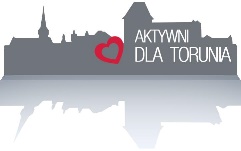 Aktywni dla Torunia- Szymanski, Krużewski, Skerska-RomanPan								Michał ZaleskiPrezydent  Miasta Torunia WniosekZwracam się z wnioskiem o posadzenie drzew w okolicach siłowni zlokalizowanej za kościołem na osiedlu Bielawy Grębocin.UzasadnienieProblem zgłoszony przez mieszkańców. Siłowni stoi w odsłoniętym terenie. Brak też jest monitorowania tej  infrastruktury. Z poważaniemMaciej Krużewski